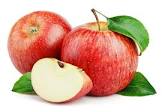 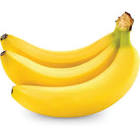 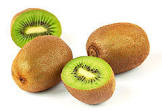 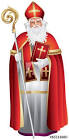 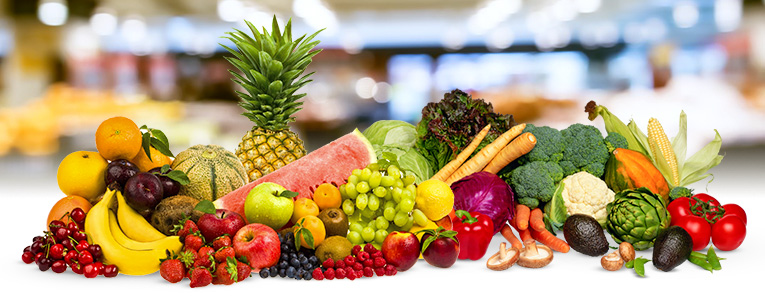 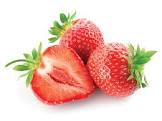 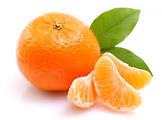 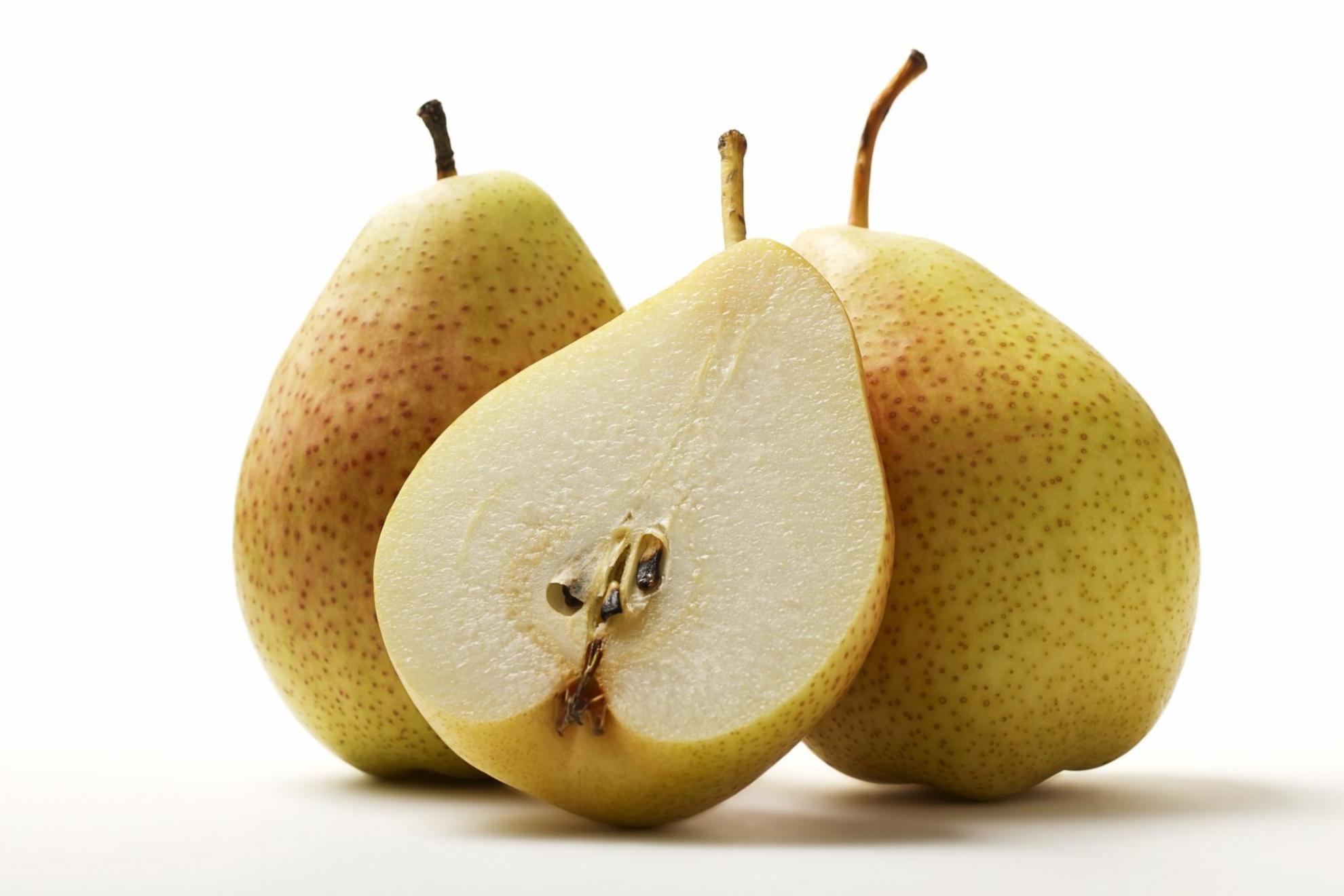 1.ŽITA KI VSEBUJEJO GLUTEN.2.RAKI IN PROIZVODI IZ RAKOV.3.JAJCA IN PROIZVODI IZ JAJC.4.RIBE IN PROIZVODI IZ RIB.5.ARAŠIDI KIKIRIKI IN PROIZVODI IZ ARAŠIDOV.6.ZRNJE SOJE IN PROIZVODI IZ SOJE.7.MLEKO IN MLEČNI IZDELKI KI VSEBUJEJO LAKTOZO.8.OREŠČKI.9.LISTNA ZELENA IN PROIZVODI IZ NJE.10.GORČIČNO SEME ALI PROIZVODI IZ NJEGA. 11.SEZAMOVO SEME SLI PROIZVODI IZ NJEGA.12ŽVEPLOV DIOKSID ALI SULFATI V KONCENTRACIJI VEČ KOT 10mg/kg ALI 10mg/l GLEDE NA SKUPINO SO2.13.VOLČJI BOB IN PROIZVODI IZ NJEGA.14.MEHKUŽCI IN PROIZVODI IZ NJEGA.SNOVI ALI PROIZVODI, KI SKLADNO Z DOLOČILI UREDBE (EU) ŠT.1169/2011 POVZROČAJO ALERGIJE ALI PREOBČUTLJIVOST.ZAJTRKPonedeljek 05.02.2024Torek  06.02.2024Sreda 07.21.2024 Četrtek 08.02.2024Petek 09.02.2024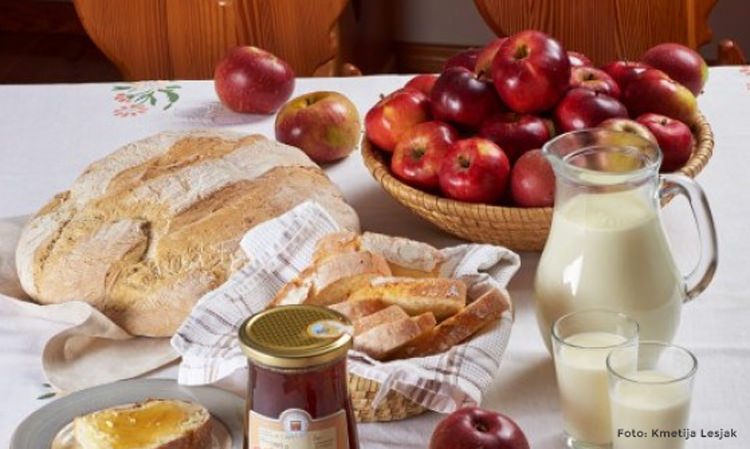  SIRNI NAMAZ (7), HRIBOVEC KRUH(1), BELA KAVA(7)DIETA: MED, BG. KRUH, BL. BELA KAVABG.: BREZ GLUTENABL: BREZ LAKTOZEREZINA SALAME,  JELENOV KRUH(1), ČAJDIETA: REZINA SALAME, BG. KRUH, ČAJOVSENI KOSMICI NA MLEKU(1,8,6,7)DIETA: KORUZNI KOSMIČI, MLEKO. BL.MLEČNI ZDROBPRAZNIK*ŽIVILO EKOLOŠKE PRIDELAVETUNINA PAŠTETA(7), KRUH(1), KAKAVDIETA: TOPLJENI SIRČEK, BG. KRUH, BL. KAKAVKOSILO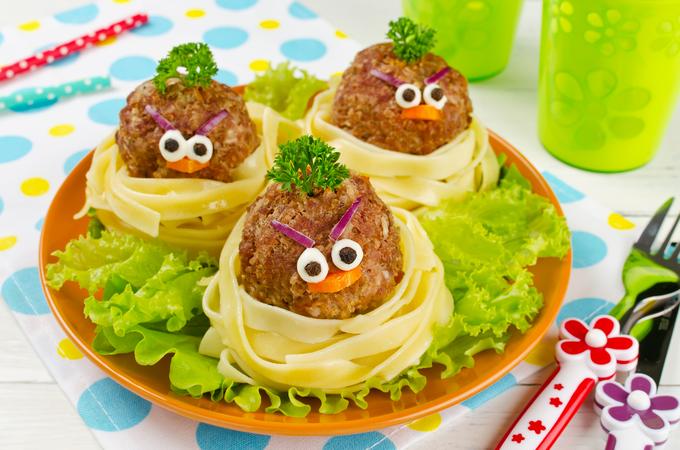 JEŠPRENOVA MINEŠTRA(1), JABOLČNI ZAVITEK(1,3,7)DIETA: KOLERABNA MINEŠTRA, BG., BL. SLADICAZDROBOVA JUHA(1,3), MAKARONOVO MESO(1,3), SOLATADIETA: GOVEJA JUHA, BG. MAKARONOVO MESO, SOLATAGOVEJA JUHA(1,3), PEČNICA, MATEVŽ, KISLO ZELJE(12)DIETA: GOVEJA JUHA, PEČENICA, MATEVŽ, KISLO ZELJE(12)PRAZNIKZELENJAVNA MINEŠTRA(1,3), SLAICA(1,3)DIETA: ZELENJVNA MINEŠTRA, BG.,BL. SLADICA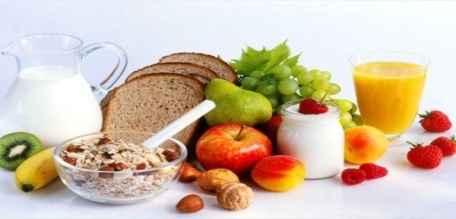 BANANA, KRUH(1)DIETA: BANANA, BG. KRUHMANDARINA, KRUH(1)DIETA: BANANA, BG. KRUHPOMARANČA, KRUHDIETA: POMARANČA, BG. GRISINIPRAZNIKNAVADEN JOGURT(7), KRUH(1)DIETA: JABOLKO, BG. KRUH